 GUÍA DE EDUCACIÓN FÍSICA¿Qué necesito saber?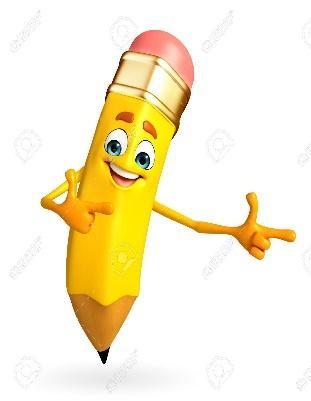 Entonces:Ejecutar es: realizar una acción, en este caso un ejercicioEntendemos por: flexibilidad es la amplitud de rango que tienen nuestras articulaciones Entonces, en esta guía realizaremos lo siguiente:I.- Ligamentos y tendones ¿Qué son?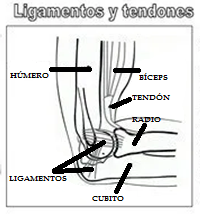 ¿Qué es un ligamento? En palabras simples son un conjunto de pequeños hilos que unen un hueso con otro hueso y no son muy flexibles. Permiten fijar la posición.  En ellos se producen los esguinces que son de grado 1, 2 o 3, dependiendo de cuantos hilos del conjunto se rompieron.¿Qué es un tendón? Es la terminación de un músculo y lo une a un hueso, permite que se mueva tu cuerpo a través de los músculos.En la imagen está nuestro codo flectado y se pueden ver los ligamentos que fijan el codo y el tendón del músculo bíceps que llega al hueso radio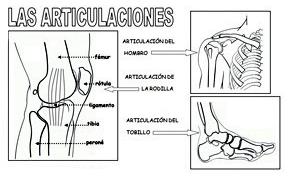 Todas nuestras articulaciones están unidas por medio de los ligamentos y dependiendo de la forma de la articulación, son los movimientos que puedes ejecutar. Por ejemplo, la rodilla no hace los mismos movimientos que el hombro o tobillos.El movimiento que hace la rodilla y también el codo, se llama flexión y extensión.Los tobillos y las muñecas, también hacen flexión y extensión, pero además realizan pequeñas rotaciones, ya que tienen muchos huesos como un rompecabezas.El hombro tiene mucha movilidad, por lo tanto, hace flexión y extensión, y grandes rotaciones llamadas circunducciones.Cuando realizamos clases de Educación Física realizamos la movilidad articular y lo trabajamos en la guía pasada (número 13)II.- Une el punto del dibujo con el nombre de la articulación y su movimientoTobillo: flexión - extensión y pequeña rotación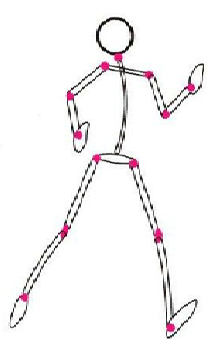 Cuello: flexión - extensión y pequeña rotaciónCodo: flexión - extensiónHombro: CircunducciónRodilla: flexión - extensiónCadera: flexión - extensión y pequeña rotaciónMuñecas: flexión - extensión y pequeña rotaciónIII.- Repasamos los principales músculos que utilizaremos en la flexibilidad: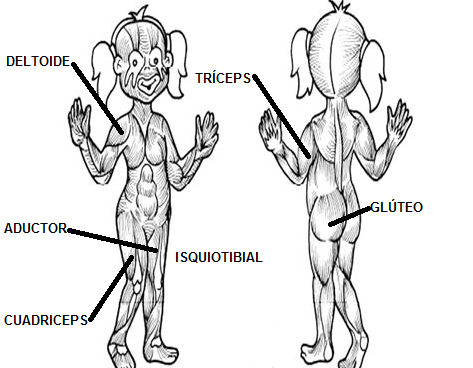 IV.- Ahora a ejercitarse!!!... realizaremos un calentamiento activo, por medio de algunos ejercicios de la guía 8 y 11, que también están en el video del grupo, le agregaremos la movilidad articular de la guía pasada y la flexibilidad de esta guía. De esta manera armamos el calentamiento general de Educación Física online con tía Mabel.1.- Calentamiento general activo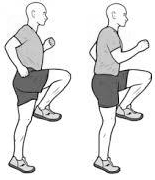 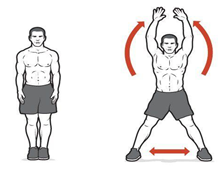                      ⇦Realiza 30” de skipping                      Realiza 30” de saltos tijeras⇨                                                                                                                                             Repite las dos acciones sin parar             ⇦Realiza 30” de skippin                      Realiza 30” de saltos tijeras⇨2.- Movilidad articular, cada ejercicio repetirlo 10 veces (video anterior de la guía 14)3.- Flexibilidad, cada ejercicio mantener 10 segundos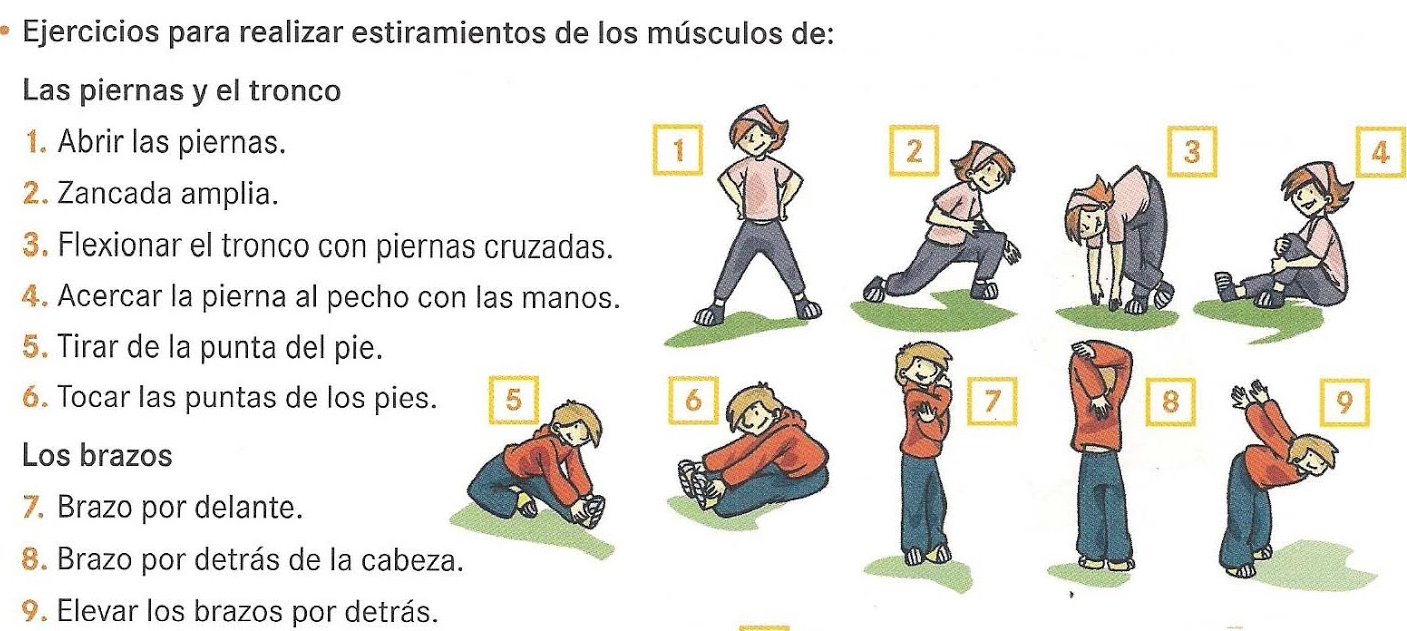 Para reflexionar ¿Por qué tenemos que hacer el calentamiento? ¿Crees que la flexibilidad es importante?________________________________________________________________________________________________________________________________________________________________________________________________________________________________________________BONUS ¡!!Para finalizar recorta y arma el esqueleto del material recortable de la próxima página.Une los puntos con lana o algún elemento que permita mover la articulación y  te darás cuenta que coincide con la articulación.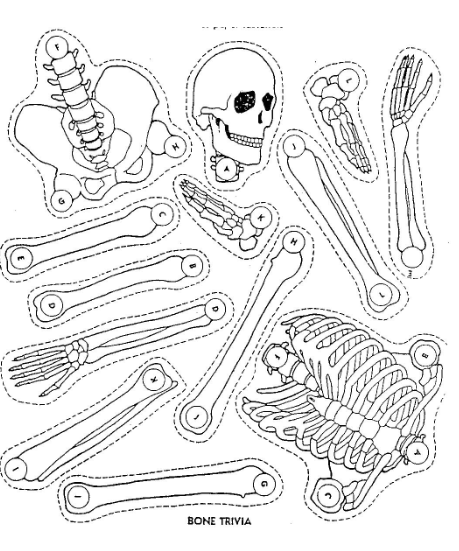 Nombre:Curso: 3°A            4°A   Fecha: semana N°15             sesión N°1 ¿QUÉ APRENDEREMOS?¿QUÉ APRENDEREMOS?¿QUÉ APRENDEREMOS?Objetivo (s): AO11: Practicar actividades físicas, demostrando comportamientos segurosObjetivo (s): AO11: Practicar actividades físicas, demostrando comportamientos segurosObjetivo (s): AO11: Practicar actividades físicas, demostrando comportamientos segurosContenidos: Flexibilidad aplicada al calentamiento generalContenidos: Flexibilidad aplicada al calentamiento generalContenidos: Flexibilidad aplicada al calentamiento generalObjetivo de la semana: Esta semana vas a ejecutar la flexibilidad mínima necesaria para realizar un ejercicio físico de mayor intensidadObjetivo de la semana: Esta semana vas a ejecutar la flexibilidad mínima necesaria para realizar un ejercicio físico de mayor intensidadObjetivo de la semana: Esta semana vas a ejecutar la flexibilidad mínima necesaria para realizar un ejercicio físico de mayor intensidadHabilidad: EjecutarHabilidad: EjecutarHabilidad: EjecutarLa flexibilidad es el rango de movimiento que tienen las articulaciones y la habilidad que tienen las articulaciones de moverse libremente, permitiendo movimientos amplios.Aquí se ven involucrados los ligamentos, tendones y los músculos